Sarah BallingerOctober 14, 1830 – February 14, 1901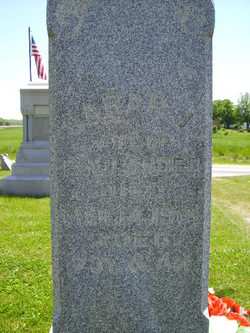 Photo by Jakesangel
No obit found at this time